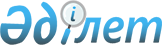 Жезқазған қалалық мәслихатының 2018 жылғы 27 ақпандағы № 19/182 "Сот шешімімен коммуналдық меншікке түскен болып танылған иесіз қалдықтарды басқару қағидаларын бекіту туралы" шешімінің күші жойылды деп тану туралыҚарағанды облысы Жезқазған қалалық мәслихатының 2021 жылғы 21 шілдедегі № 9/79 шешімі. Қазақстан Республикасының Әділет министрлігінде 2021 жылғы 26 шілдеде № 23691 болып тіркелді
      "Құқықтық актілер туралы" Қазақстан Республикасының Заңына  сәйкес Жезқазған қалалық мәслихаты ШЕШТІ:
      1. "Сот шешімімен коммуналдық меншікке түскен болып танылған иесіз қалдықтарды басқару қағидаларын бекіту туралы" Жезқазған қалалық мәслихатының 2018 жылғы 27 ақпандағы № 19/182 (нормативтік құқықтық актілерді мемлекеттік тіркеу тізілімінде № 4648 болып тіркелген) шешімінің күші жойылды деп танылсын.
      2. Осы шешім алғашқы ресми жарияланған күнінен кейін күнтізбелік он күн өткен соң қолданысқа енгізіледі.
					© 2012. Қазақстан Республикасы Әділет министрлігінің «Қазақстан Республикасының Заңнама және құқықтық ақпарат институты» ШЖҚ РМК
				
      Жезқазған қалалық мәслихатының хатшысы 

А. Досанов
